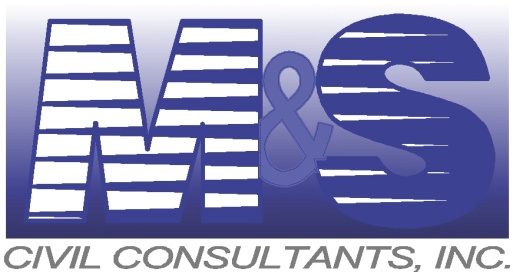 102 E. Pikes Peak Ave., 5th FloorColorado Springs, CO  80903Mail to: PO Box 1360Colorado Springs, CO 80901 719.955.5485TEMPORARY CONSTRUCTION SEWER EASEMENTEXHIBIT APARCEL ACHALLENGER COMMUNITIES, LLCRECEPTION NO. 219100022A PARCEL OF LAND IN THE NORTHWEST QUARTER OF THE NORTHWEST QUARTER (NW1/4 NW1/4) SECTION 4, TOWNSHIP 13 SOUTH, RANGE 65 WEST, OF THE SIXTH PRINCIPAL MERIDIAN, EL PASO COUNTY, COLORADO, MORE PARTICULARLY DESCRIBED AS FOLLOWS:BASIS OF BEARINGS:  THE SOUTH LINE OF THE SOUTHWEST QUARTER (SW1/4) OF SECTION 34, TOWNSHIP 12 SOUTH, RANGE 65 WEST OF THE 6TH P.M. EL PASO COUNTY, COLORADO. THE SOUTHWEST CORNER OF SAID SOUTHWEST QUARTER (SW1/4) BEING MONUMENTED WITH A 2-1/2" ALUMINUM CAP STAMPED "LS 11624", FROM WHICH THE SOUTHEAST CORNER OF SAID SOUTHWEST QUARTER (SW1/4) BEING MONUMENTED WITH A  2-1/2" ALUMINUM CAP STAMPED "LS 11624", BEARS N 89°14'14” E, A DISTANCE OF 2,722.56 FEET.COMMENCING AT THE SOUTHEAST CORNER OF SAID SOUTHWEST QUARTER (SW1/4) OF SECTION 34;THENCE S78°23’19”W A DISTANCE OF 5097.16 FEET TO THE POINT OF BEGINNING.THENCE S00°01’33”E A DISTANCE OF 107.08 FEET;THENCE N89°44’21”W A DISTANCE OF 283.02 FEET TO THE EASTERLY LINE OF THAT PARCEL DESCRIBED BY SPECIAL WARRANTY DEED UNDER RECEPTION NO. 204209417 OF THE RECORDS OF EL PASO COUNTY, COLORADO;THENCE N06°22’07”E ALONG SAID EASTERLY LINE, 50.29 FEET;THENCE S89°44’21”E A DISTANCE OF 227.42 FEET;THENCE N00°01’33”W A DISTANCE OF 56.83 FEET;THENCE N89°58’27”W A DISTANCE OF 50.00 FEET TO THE POINT OF BEGINNING.SAID PARCEL CONTAINS A CALCULATED AREA OF 16,859 S.F. (0.387 ACRES) MORE OR LESS.PARCEL B8335 VOLLMER ROAD, LLCRECEPTION NO. 219085065A PARCEL OF LAND IN THE EAST HALF OF THE NORTHEAST QUARTER (E1/2 NE1/4) SECTION 5, TOWNSHIP 13 SOUTH, RANGE 65 WEST, OF THE SIXTH PRINCIPAL MERIDIAN, EL PASO COUNTY, COLORADO, MORE PARTICULARLY DESCRIBED AS FOLLOWS:BASIS OF BEARINGS:  THE SOUTH LINE OF THE SOUTHWEST QUARTER (SW1/4) OF SECTION 34, TOWNSHIP 12 SOUTH, RANGE 65 WEST OF THE 6TH P.M. EL PASO COUNTY, COLORADO. THE SOUTHWEST CORNER OF SAID SOUTHWEST QUARTER (SW1/4) BEING MONUMENTED WITH A 2-1/2" ALUMINUM CAP STAMPED "LS 11624", FROM WHICH THE SOUTHEAST CORNER OF SAID SOUTHWEST QUARTER (SW1/4) BEING MONUMENTED WITH A 2-1/2" ALUMINUM CAP STAMPED "LS 11624",  BEARS N 89°14'14” E, A DISTANCE OF 2,722.56 FEET.COMMENCING AT THE SOUTHEAST CORNER OF SAID SOUTHWEST QUARTER (SW1/4) OF SECTION 34;THENCE S79°27’59”W, A DISTANCE OF 5348.79 FEET TO A POINT ON THE EAST LINE THE NORTHEAST QUARTER OF THE AFORESAID NORTHEAST QUARTER SECTION 5 AND THE POINT OF BEGINNING.THENCE S06°22’07”W ALONG SAID EAST LINE, 228.22 FEET TO THE SOUTHEAST CORNER OF AFORESAID NORTHEAST QUARTER NORTHEAST QUARTER (NE1/4 NE1/4) SECTION 5;THENCE S00°15’39”W ALONG THE EAST LINE OF THE SOUTHEAST QUARTER NORTHEAST QUARTER (SE1/4 NE1/4) SECTION 5, 1320.72 FEET TO THE SOUTHEAST CORNER OF SAID SOUTHEAST QUARTER NORTHEAST QUARTER (SE1/4 NE1/4);THENCE S89°21’46”W ALONG THE SOUTH LINE OF AFORESAID SOUTHEAST QUARTER NORTHEAST QUARTER (SE1/4 NE1/4), 50.01 FEET;THENCE N00°15’39”E, 50.00 FEET EAST AND PARALLEL TO AFORESAID EAST SECTION LINE, 1324.18 FEET;THENCE N06°22’07”E, 50.00 FEET EAST AND PARALLEL TO AFORESAID EAST SECTION LINE, 230.88 FEET;THENCE S83°37’53”E A DISTANCE OF 50.00 FEET TO THE POINT OF BEGINNING.SAID PARCEL CONTAINS A CALCULATED AREA OF 77,600 S.F. (1.781 ACRES) MORE OR LESS.PARCEL C8335 VOLLMER ROAD, LLCRECEPTION NO. 219100021A PARCEL OF LAND IN THE SOUTHEAST QUARTER OF THE NORTHEAST QUARTER (SE1/4 NE1/4) SECTION 5, TOWNSHIP 13 SOUTH, RANGE 65 WEST, OF THE SIXTH PRINCIPAL MERIDIAN, EL PASO COUNTY, COLORADO, MORE PARTICULARLY DESCRIBED AS FOLLOWS:BASIS OF BEARINGS:  THE SOUTH LINE OF THE SOUTHWEST QUARTER (SW1/4) OF SECTION 34, TOWNSHIP 12 SOUTH, RANGE 65 WEST OF THE 6TH P.M. EL PASO COUNTY, COLORADO. THE SOUTHWEST CORNER OF SAID SOUTHWEST QUARTER (SW1/4) BEING MONUMENTED WITH A 2-1/2" ALUMINUM CAP STAMPED "LS 11624", FROM WHICH THE SOUTHEAST CORNER OF SAID SOUTHWEST QUARTER (SW1/4) BEING MONUMENTED WITH A  2-1/2" ALUMINUM CAP STAMPED "LS 11624",  BEARS N 89°14'14” E, A DISTANCE OF 2,722.56 FEET.COMMENCING AT THE SOUTHEAST CORNER OF SAID SOUTHWEST QUARTER (SW1/4) OF SECTION 34;THENCE S64°36’14”W, A DISTANCE OF 5889.08 FEET TO A POINT 30 FEET WEST OF THE SOUTHEAST CORNER OF THAT PARCEL AS DESCRIBED BY SPECIAL WARRANTY DEED UNDER RECEPTION NO. 204209417 IN THE RECORDS OF EL PASO COUNTY AND THE POINT OF BEGINNING.THENCE S89°21’46”W ALONG THE SOUTH LINE OF SAID PARCEL, 494.76 FEET;THENCE N00°38’14”W A DISTANCE OF 50.00 FEET;THENCE N89°21’46”E A DISTANCE OF 495.54 FEET;THENCE S00°15’39”W A DISTANCE OF 50.01 FEET TO THE POINT OF BEGINNING.SAID PARCEL CONTAINS A CALCULATED AREA OF 24,757 S.F. (0.568 ACRES) MORE OR LESS.PARCEL Dshort stick, llcreception no. 219100024A PARCEL OF LAND IN THE NORTHEAST QUARTER OF THE SOUTHEAST QUARTER (NE1/4 SE1/4) SECTION 5, TOWNSHIP 13 SOUTH, RANGE 65 WEST, OF THE SIXTH PRINCIPAL MERIDIAN, EL PASO COUNTY, COLORADO, MORE PARTICULARLY DESCRIBED AS FOLLOWS:BASIS OF BEARINGS:  THE SOUTH LINE OF THE SOUTHWEST QUARTER (SW1/4) OF SECTION 34, TOWNSHIP 12 SOUTH, RANGE 65 WEST OF THE 6TH P.M. EL PASO COUNTY, COLORADO. THE SOUTHWEST CORNER OF SAID SOUTHWEST QUARTER (SW1/4) BEING MONUMENTED WITH A 2-1/2" ALUMINUM CAP STAMPED "LS 11624", FROM WHICH THE SOUTHEAST CORNER OF SAID SOUTHWEST QUARTER (SW1/4) BEING MONUMENTED WITH A  2-1/2" ALUMINUM CAP STAMPED "LS 11624", BEARS N 89°14'14” E, A DISTANCE OF 2,722.56 FEET.COMMENCING AT THE SOUTHEAST CORNER OF SAID SOUTHWEST QUARTER (SW1/4) OF SECTION 34;THENCE S66°13’26”W, A DISTANCE OF 6299.24 FEET TO A POINT ON THE NORTHERLY RIGHT-OF-WAY OF COWPOKE ROAD AS DESCRIBED ON THE PLAT OF “FOREST MEADOWS FILING NO. 7A” UNDER RECEPTION NO. 214713543 IN THE RECORDS OF EL PASO COUNTY AND THE POINT OF BEGINNING.THENCE S89°21’46”W ALONG SAID NORTHERLY RIGHT-OF-WAY, 50.00 FEET;THENCE N00°38’14”W A DISTANCE OF 9.00 FEET;THENCE N89°21’46”E A DISTANCE OF 50.00 FEET;THENCE S00°15’39”W A DISTANCE OF 9.00 FEET TO THE POINT OF BEGINNING.SAID PARCEL CONTAINS A CALCULATED AREA OF 450 S.F. (0.010 ACRES) MORE OR LESS.PREPARED BY:VERNON P. TAYLOR, COLORADO PLS NO. 25966	 DATEFOR AND ON BEHALF OF M&S CIVIL CONSULTANTS, INC20 BOULDER CRESCENT, SUITE 110COLORADO SPRINGS, CO 80903